YZ/XXXDate: 00.00.20XXDear Parents and Carers,RE: Wonderdome Mobile Planetarium VisitThis half term, YX are learning about Space and the Solar System. On XXXX, 00 Month 20XX, a mobile planetarium company called WonderDome (www.wonderdome.co.uk) will be visiting our school. A mobile planetarium will be set up in our school and WonderDome’s astronomy presenters will work with the children. This is a unique experience for the children to explore our Solar System first hand through a presenter-led shows immersed in a real planetarium setting. We would appreciate if you can return the reply slip by not later that XXXXX, 00 Month, 20XX. We also would need to ask parents/carers to make a voluntary contribution of £3.50 per child, on the understanding that without this we may not be able to proceed with the event. We would therefor appreciate it if, along with the slip you can include payment. The payment can be made by cash (exact amount in a sealed envelope marked with your child’s name and class)/ by cheque, Payable to ‘XXXXX School’ /via Parent Pay portal/ via Squid payment portal.Yours sincerely, The YX Team REPLY SLIP – YX – WonderDome Planetarium – XXXXXXX, 00 Month, 20XXName of child ________________________________________________of Class _________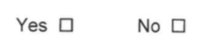 I enclose a contribution of £3.50 towards the cost of the activity Signed _____________________________________________________________________ 